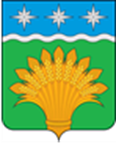 КЕМЕРОВСКАЯ ОБЛАСТЬ - КУЗБАСССовет народных депутатов Юргинского муниципального округа первого созывачетвертое заседаниеРЕШЕНИЕот 26 февраля 2020 года №     22 -НАОб утверждении Положения о порядке представления гражданами, претендующими на замещение муниципальных должностей, и лицами, замещающими муниципальные должности Юргинского муниципального округа, сведений о доходах, расходах,  об имуществе и обязательствах имущественного характера, а также сведений о доходах, расходах, об имуществе и обязательствах имущественного характера своих супруги (супруга) и несовершеннолетних детейВ целях реализации Федерального закона от 25.12.2008 № 273-ФЗ «О противодействии коррупции», Федерального закона от 03.12.2012 № 230-ФЗ «О контроле за содействием расходов лиц, замещающих государственные должности, и иных лиц их доходам»,  подп.42 ч.1 ст.16 и ч.7.1.ст.40 Федерального закона от 06.10.2003 № 131-ФЗ «Об общих принципах организации местного самоуправления в Российской Федерации», ст.12 Федерального закона от 06.10.1999 N 184-ФЗ "Об общих принципах организации законодательных (представительных) и исполнительных органов государственной власти субъектов Российской Федерации, Указа Президента РФ от 23.06.2014 № 460 «Об утверждении формы справки о доходах, расходах, об имуществе и обязательствах имущественного характера и внесении изменений в некоторый акты Президента Российской Федерации», Закона Кемеровской области от 02.11.2017 №97-ОЗ «О регулировании отдельных вопросов в сфере противодействия коррупции», Совет народных депутатов Юргинского муниципального округаРЕШИЛ:1. Утвердить Положение о порядке представления гражданами, претендующими на замещение муниципальных должностей и лицами, замещающими муниципальные должности Юргинского муниципального округа, сведений о доходах, расходах, об имуществе и обязательствах имущественного характера а также сведений о доходах, расходах, об имуществе и обязательствах имущественного характера своих супруги (супруа) и несовершеннолетних детей согласно Приложению.2. Признать утратившим силу:- Решение Совета народных депутатов Юргинского муниципального района от 26.12.2017 № 41-НПА «Об утверждении Положения о порядке предоставления гражданами, претендующими на замещение муниципальных должностей и лицами, замещающими муниципальные должности Юргинского муниципального района, сведений о доходах, расходах,  об имуществе и обязательствах имущественного характера, а также сведений о доходах, расходах, об имуществе и обязательствах имущественного характера своих супруга (супруги) и несовершеннолетних детей».3. Настоящее решение опубликовать  в газете «Юргинские ведомости» и разместить в информационно - телекоммуникационной сети «Интернет» на официальном сайте администрации Юргинского муниципального округа.4. Контроль за исполнением настоящего решения возложить на постоянную комиссию Совета народных депутатов Юргинского муниципального округа по социальным вопросам, правопорядку и соблюдению законности.5. Настоящее решение вступает в силу после его официального опубликования в газете «Юргинские ведомости».Приложение к решению Совета народных депутатов  Юргинского муниципального округаот 26.02.2020 №      -НАПоложение о порядке представления гражданами, претендующими на замещение муниципальных должностей, и лицами, замещающими муниципальные должности Юргинского муниципального округа, сведений о доходах, расходах,  об имуществе и обязательствах имущественного характера, а также сведений о доходах, расходах, об имуществе и обязательствах имущественного характера своих супруги (супруга) и несовершеннолетних детей1. Настоящим Положением определяется порядок представления гражданами, претендующими на замещение муниципальных должностей, и лицами, замещающими муниципальные должности Юргинского муниципального округа, сведений о доходах, об имуществе и обязательствах имущественного характера, сведений о доходах, об имуществе и обязательствах имущественного характера своих супруга (супруги) и несовершеннолетних детей. К лицам, замещающим муниципальные должности Юргинского муниципального округа, относятся:- глава Юргинского муниципального округа;- председатель Совета народных депутатов Юргинского муниципального округа;- депутаты Совета народных депутатов Юргинского муниципального округа.2. Граждане, претендующие на замещение муниципальной должности Юргинского муниципального округа (далее - граждане) - при назначении (избрании) на должность и лица, замещающие муниципальные должности Юргинского муниципального округа, представляют сведения о своих доходах, расходах, об имуществе и обязательствах имущественного характера, а также о доходах, расходах, об имуществе и обязательствах имущественного характера своих супруги (супруга) и несовершеннолетних детей Губернатору Кемеровской области - Кузбасса в порядке, установленном приложением 1 к закону Кемеровской области от 02.11.2017 №97-ОЗ «О регулировании отдельных вопросов в сфере противодействия коррупции».Сведения о доходах, расходах, об имуществе и обязательствах имущественного характера представляются лицами, указанными в пункте 1 настоящего Порядка, по утвержденной Указом Президента Российской Федерации от 23.06.2014 N 460 "Об утверждении формы справки о доходах, расходах, об имуществе и обязательствах имущественного характера и внесении изменений в некоторые акты Президента Российской Федерации" форме справки.Заполнение формы справки осуществляется с использованием специального программного обеспечения "Справки БК", размещенного на официальном сайте государственной информационной системы в области государственной службы в информационно-телекоммуникационной сети "Интернет".3. Граждане и лица, замещающие муниципальные должности Юргинского муниципального округа передают сведения о доходах, расходах, об имуществе и обязательствах имущественного характера Губернатору Кемеровской области - Кузбасса через должностное лицо, ответственное за работу по профилактике коррупционных и иных правонарушений (далее - должностное лицо) в Юргинском  муниципальном округе, назначенное главой Юргинского муниципального округа.Граждане, претендующие на замещение должности главы Юргинского муниципального округа, замещение которой осуществляется в результате избрания представительным органом муниципального образования из числа кандидатов, представленных конкурсной комиссией по результатам конкурса, передают сведения о доходах, расходах, об имуществе и обязательствах имущественного характера в конкурсную комиссию.Передача сведений о доходах, расходах, об имуществе и обязательствах имущественного характера осуществляется непосредственно гражданином или лицом, замещающим муниципальную должность, и оформляется актом приема-передачи либо направляется почтовой связью с описью вложения.Граждане считаются исполнившими обязанность по представлению Губернатору Кемеровской области - Кузбасса сведений о доходах, расходах, об имуществе и обязательствах имущественного характера с момента передачи (направления) указанных сведений должностному лицу, конкурсной комиссии.Лица, замещающие муниципальные должности, считаются исполнившими обязанность по представлению Губернатору Кемеровской области - Кузбасса сведений о доходах, расходах, об имуществе и обязательствах имущественного характера либо уведомления с момента передачи (направления) указанных сведений (уведомления) должностному лицу.(п. 3 в ред. Закона Кемеровской области - Кузбасса от 25.11.2019 N 135-ОЗ)4. Граждане направляют сведения о доходах, расходах, об имуществе и обязательствах имущественного характера должностному лицу - перед назначением (избранием) на должность, в конкурсную комиссию - до рассмотрения конкурсной комиссией их кандидатур.Граждане могут направить уточненные сведения о доходах, расходах, об имуществе и обязательствах имущественного характера должностному лицу в течение одного месяца со дня представления сведений о доходах, расходах, об имуществе и обязательствах имущественного характера, конкурсной комиссии - не позднее дня окончания приема документов, необходимых для участия в конкурсе.5. Лица, замещающие муниципальные должности Юргинского муниципального округа, направляют сведения о доходах, расходах, об имуществе и обязательствах имущественного характера должностному лицу ежегодно не позднее 1 марта года, следующего за отчетным.Лица, замещающие муниципальные должности, могут направить уточненные сведения о доходах, расходах, об имуществе и обязательствах имущественного характера должностному лицу в течение одного месяца после окончания срока, указанного в первом абзаце настоящего пункта.(п. 5 в ред. Закона Кемеровской области - Кузбасса от 25.11.2019 N 135-ОЗ)6. Должностное лицо, конкурсная комиссия в срок не позднее 30 дней со дня окончания срока представления уточненных сведений о доходах, расходах, об имуществе и обязательствах имущественного характера, уведомления представляет сведения о доходах, расходах, об имуществе и обязательствах имущественного характера, представленные гражданами и лицами, замещающими муниципальные должности  Губернатору Кемеровской области - Кузбасса путем их передачи в отдел по профилактике коррупционных и иных правонарушений Администрации Кемеровской области (далее - уполномоченное структурное подразделение Администрации Кемеровской области). Передача сведений о доходах, расходах, об имуществе и обязательствах имущественного характера должностным лицом, конкурсной комиссией в уполномоченное структурное подразделение Администрации Кемеровской области оформляется актом приема-передачи. Ответственность за своевременную передачу сведений о доходах, расходах, об имуществе и обязательствах имущественного характера в уполномоченное структурное подразделение Администрации Кемеровской области несет должностное лицо, председатель конкурсной комиссии.(п. 6 в ред. Закона Кемеровской области - Кузбасса от 25.11.2019 N 135-ОЗ)7. Уполномоченное структурное подразделение Администрации Кемеровской области по истечении трех месяцев со дня окончания срока представления уточненных сведений о доходах, расходах, об имуществе и обязательствах имущественного характера, представленных гражданами и лицами, замещающими муниципальные должности, направляет (передает) их должностному лицу для хранения и приобщения к личным делам в соответствии с действующим законодательством. 8. В случае непредставления по объективным причинам лицами, замещающими муниципальные должности, сведений о доходах, расходах, об имуществе и обязательствах имущественного характера данный факт подлежит рассмотрению в порядке, установленном Губернатором Кемеровской области - Кузбасса.(в ред. Закона Кемеровской области - Кузбасса от 25.11.2019 N 135-ОЗ)9. Сведения о доходах, расходах, об имуществе и обязательствах имущественного характера, представляемые в соответствии с настоящим Порядком гражданами и лицами, замещающими муниципальные должности, являются сведениями конфиденциального характера, если федеральным законом они не отнесены к сведениям, составляющим государственную тайну.10. Должностные лица, в обязанности которых входит работа со сведениями о доходах, расходах, об имуществе и обязательствах имущественного характера, виновные в их разглашении или использовании в целях, не предусмотренных законодательством Российской Федерации, несут ответственность в соответствии с законодательством Российской Федерации.Сведения о доходах, расходах, об имуществе и обязательствах имущественного характера, представленные лицами, замещающими муниципальные должности Юргинского муниципального округа, размещаются в информационно-телекоммуникационной сети "Интернет", на  официальном сайте органов местного самоуправления Юргинского муниципального округа и (или) предоставляются для опубликования средствами массовой информации в порядке, определяемом муниципальными правовыми актами Юргинского муниципального округа.Председатель Совета народных депутатов Юргинского муниципального округаИ.Я.БережноваВриП главы Юргинского муниципального округа«     » февраля 2020 года Д.К.Дадашов